Secretaria de Desarrollo Económico Juárez, N.L.Secretaria de Economía y Trabajo de Gobierno del Estado de N.L.El Compromiso de la Secretaria de Desarrollo Económico de Juárez, N.L. es impulsar y fortalecer el desarrollo de los Emprendedores del Municipio por tal motivo llevamos a cabo el Curso de Capacitación gratis Como Iniciar tu Negocio de Repostería impartido por la Chef Lulú Pedraza en coordinación con la Secretaría de Economía y Trabajo de Gobierno del Estado de N.L. mismo que se impartió en 3 sesiones los días 4, 5 y 6 de Julio del 2018 en el Centro Comunitario América Unida ubicado en Calle Chile no.101 Cruz con Cuba en la Col. América Unida, al concluir el curso las participantes se hicieron acreedoras a una constancia por parte de la Secretaria de Economía  y Trabajo de Gobierno del  Estado.Este curso está pensando en que las participantes logren el objetivo de hacer que mejoren sus ventas y puedan crear un negocio independiente y aumentar el ingreso económico en beneficio de su familia.Las participantes aprendieron a realizar:Masa para pastelitosCrema pasteleraPay de limón Masa básica para pastelesEmpanadasPróximo curso se programa para el mes de Septiembre  2018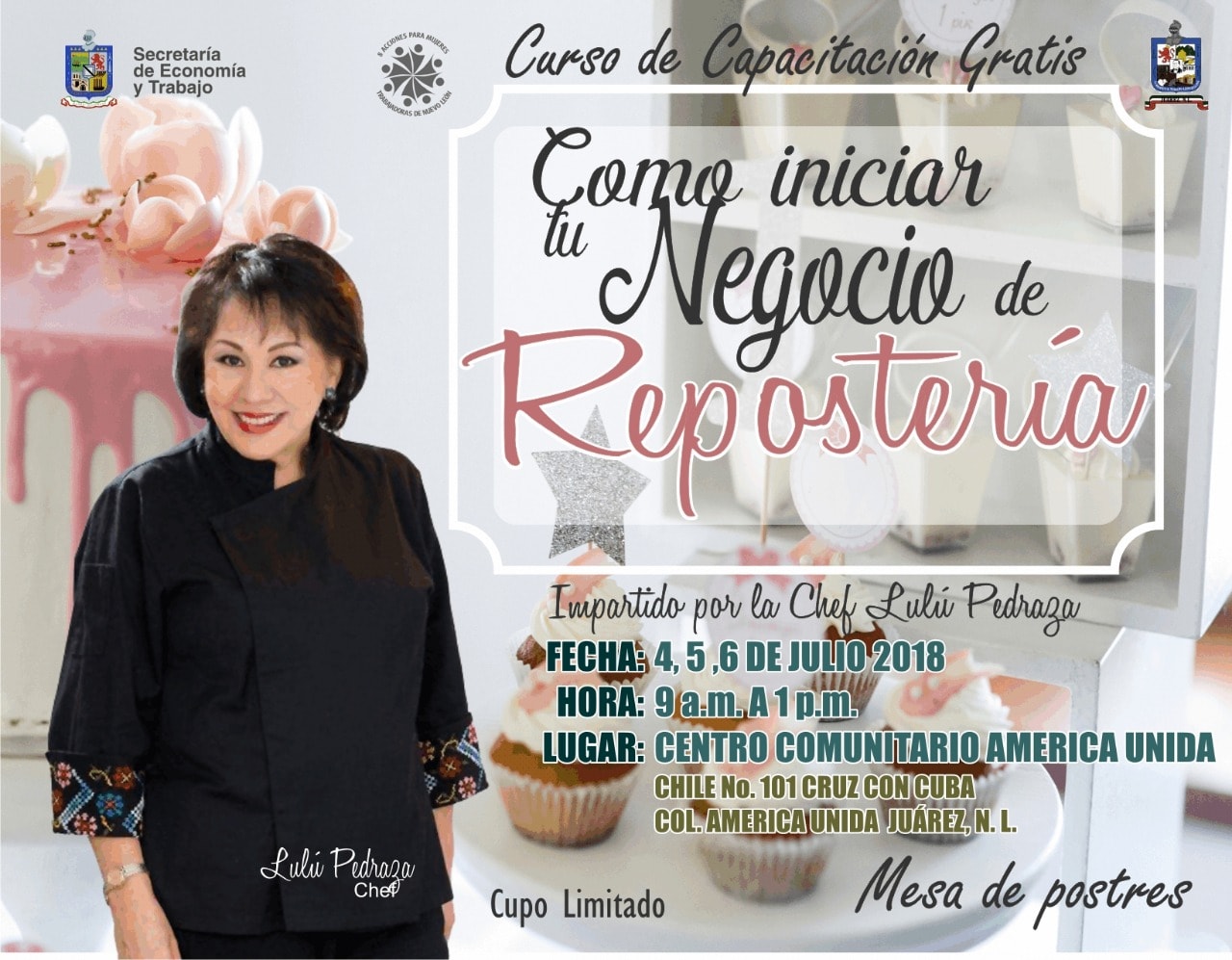 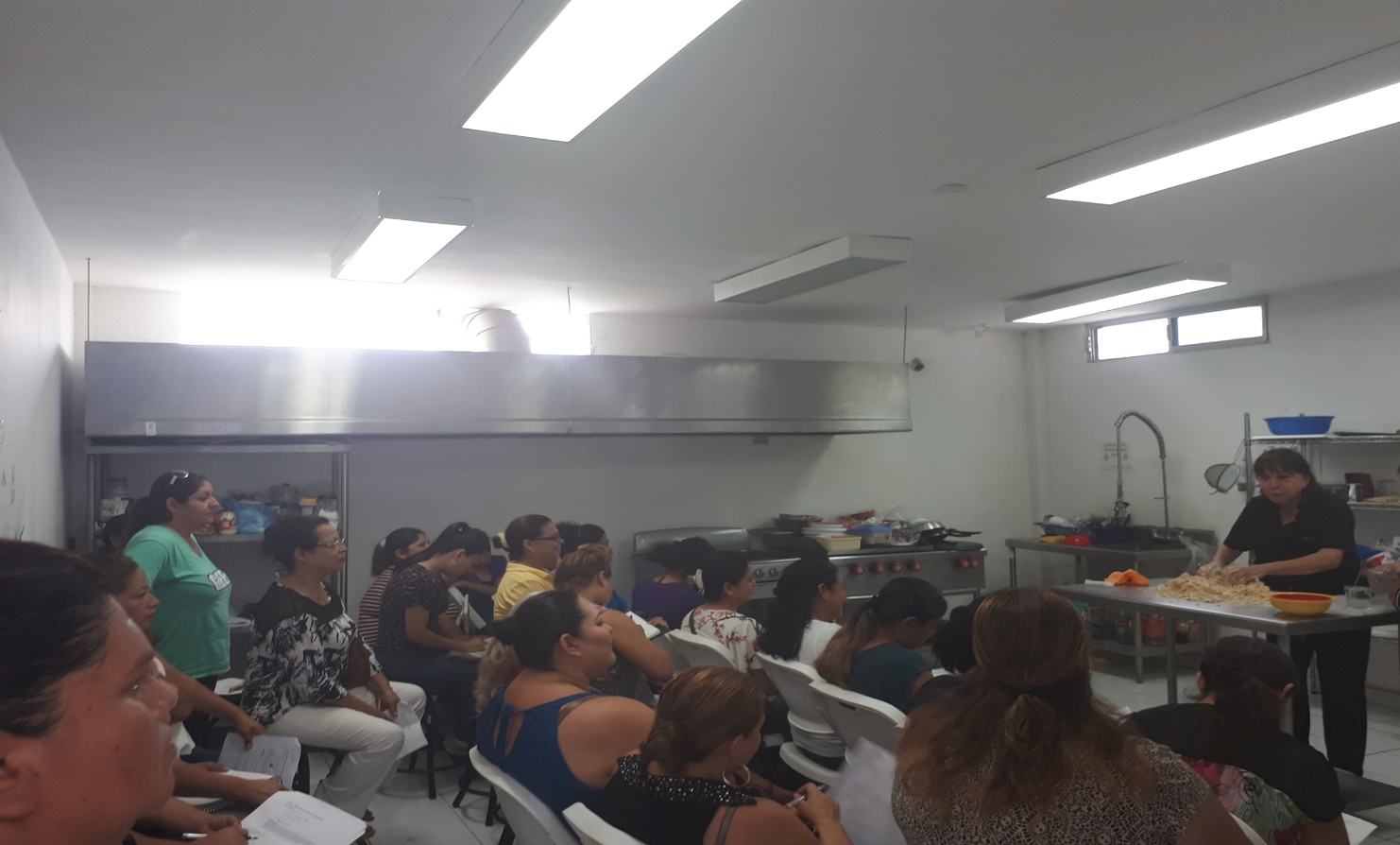 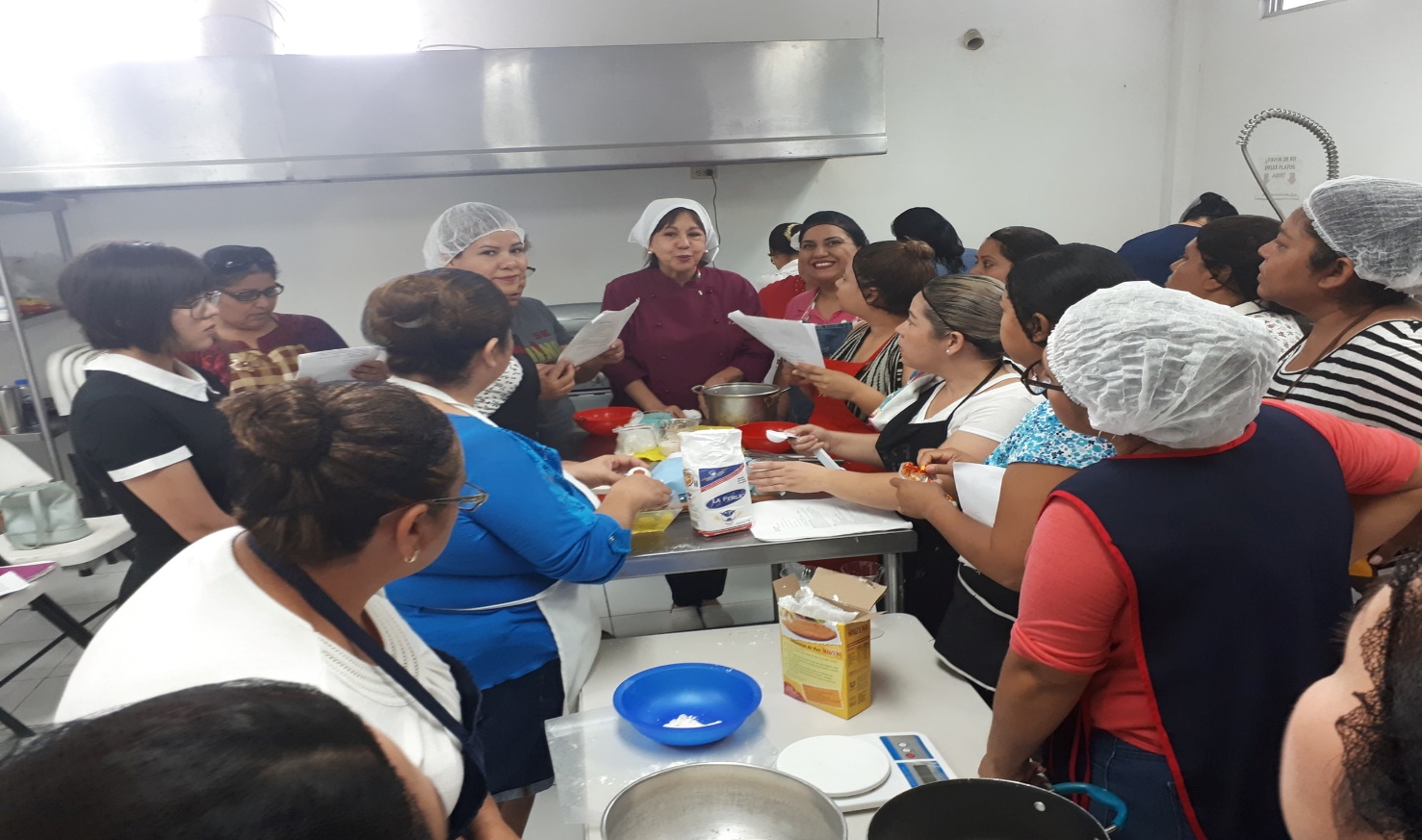 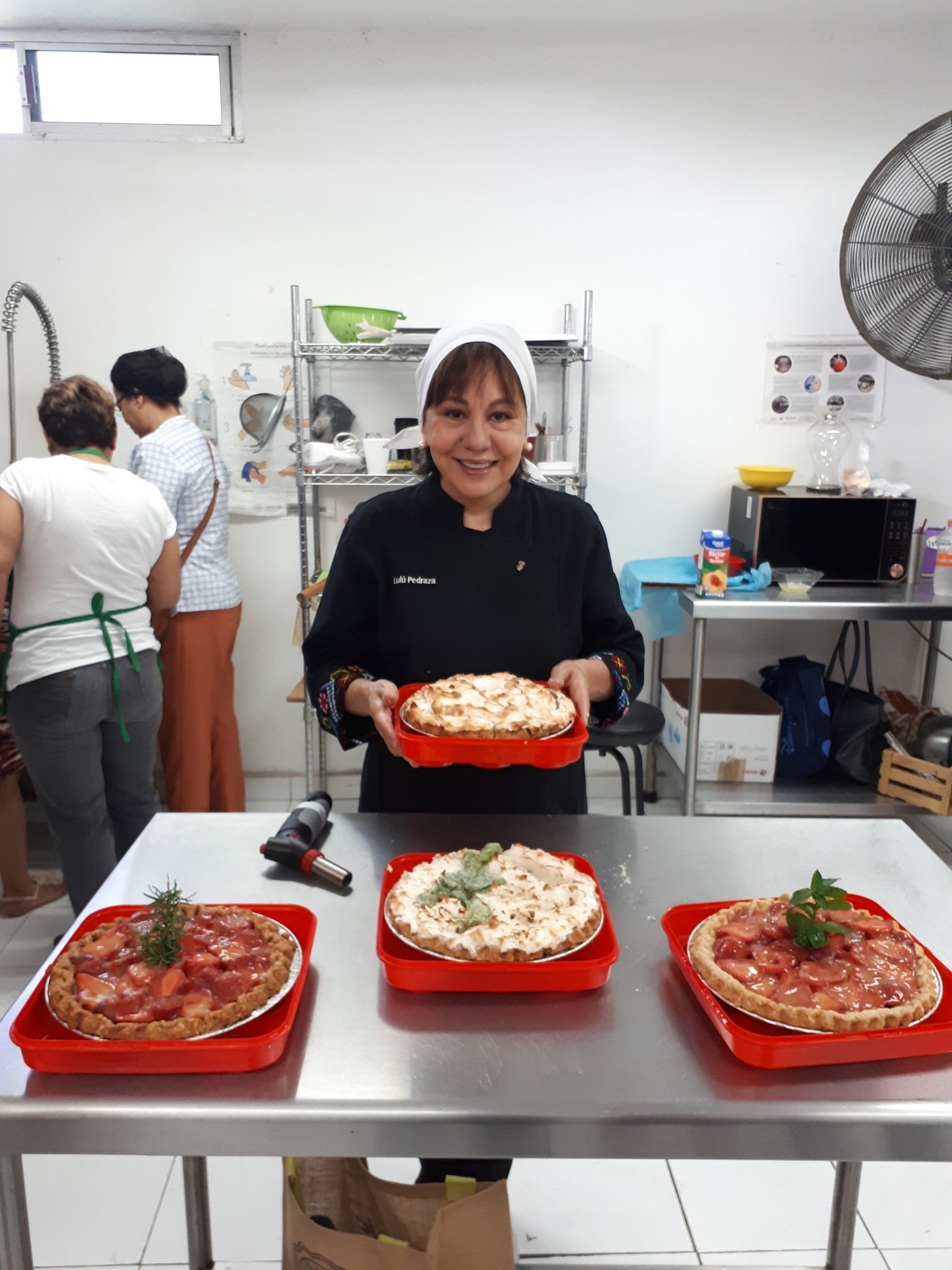 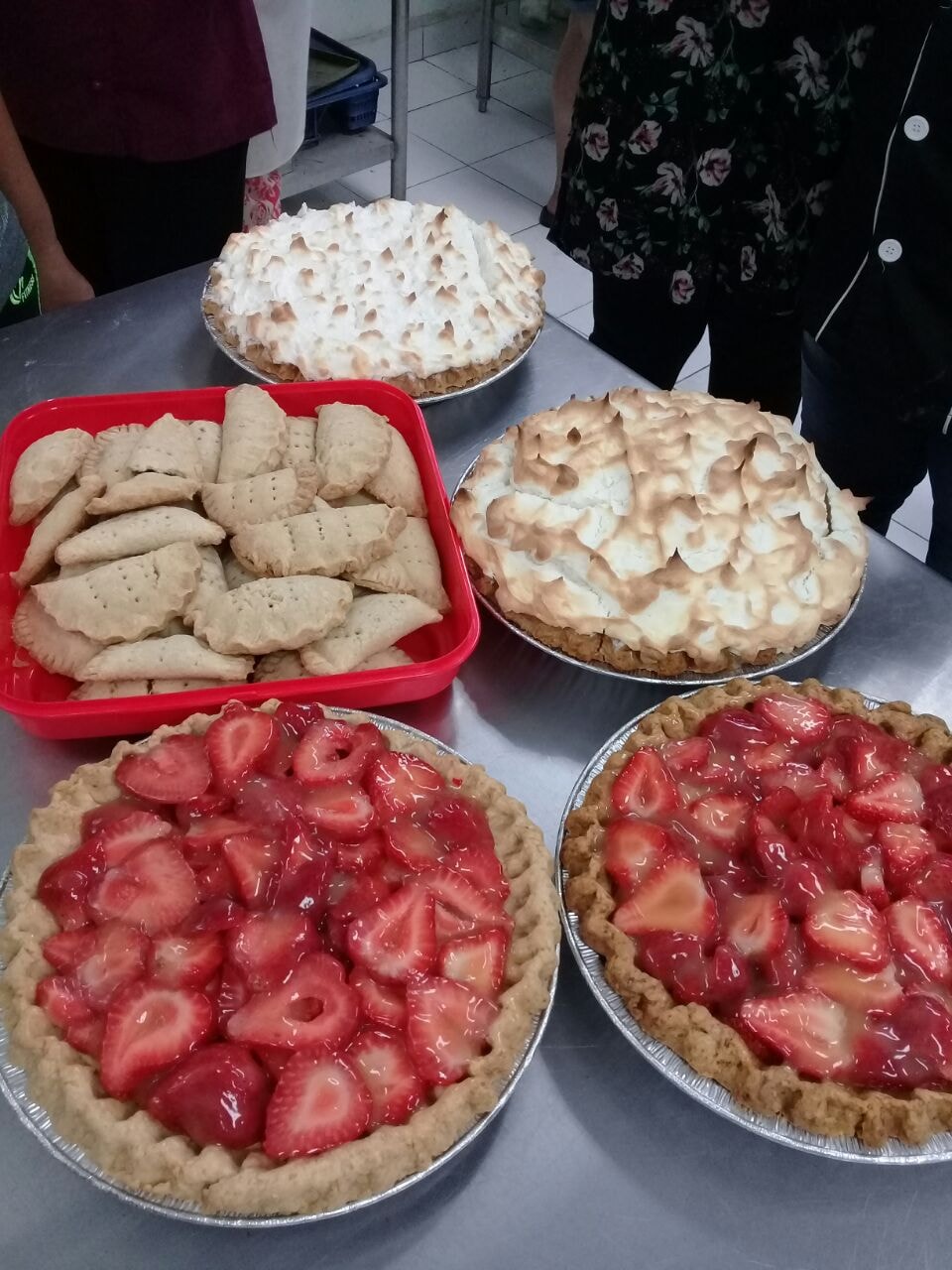 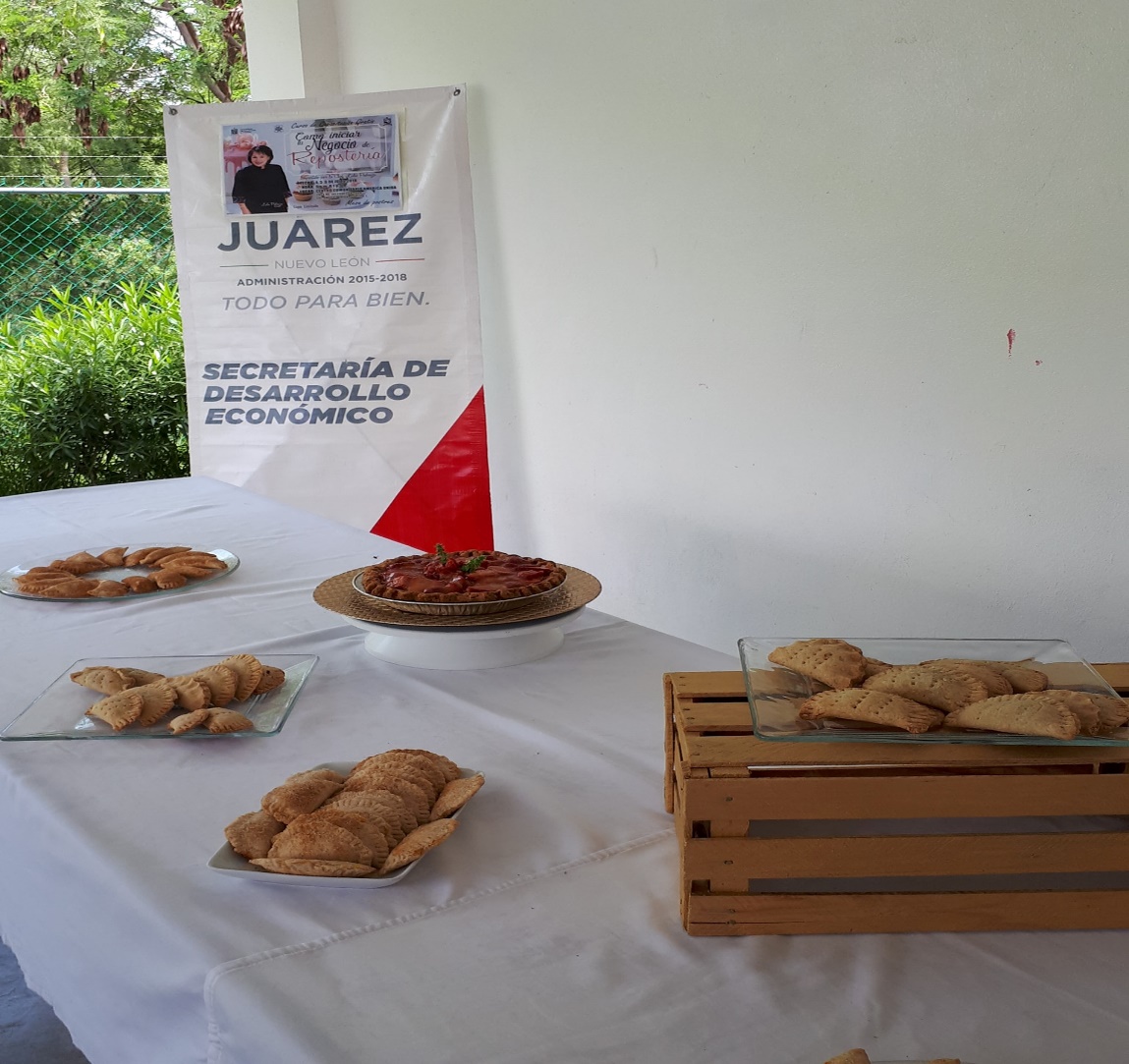 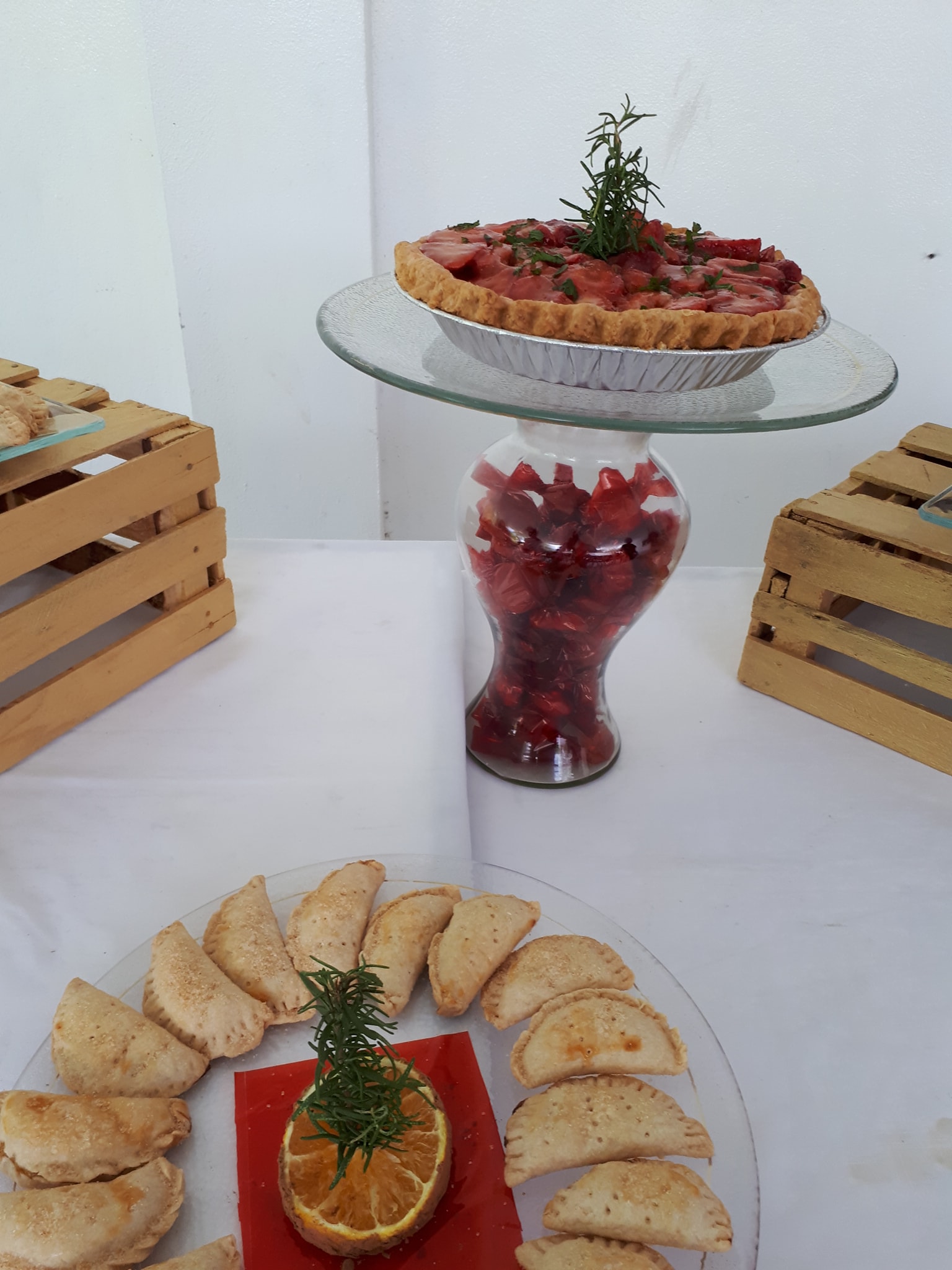 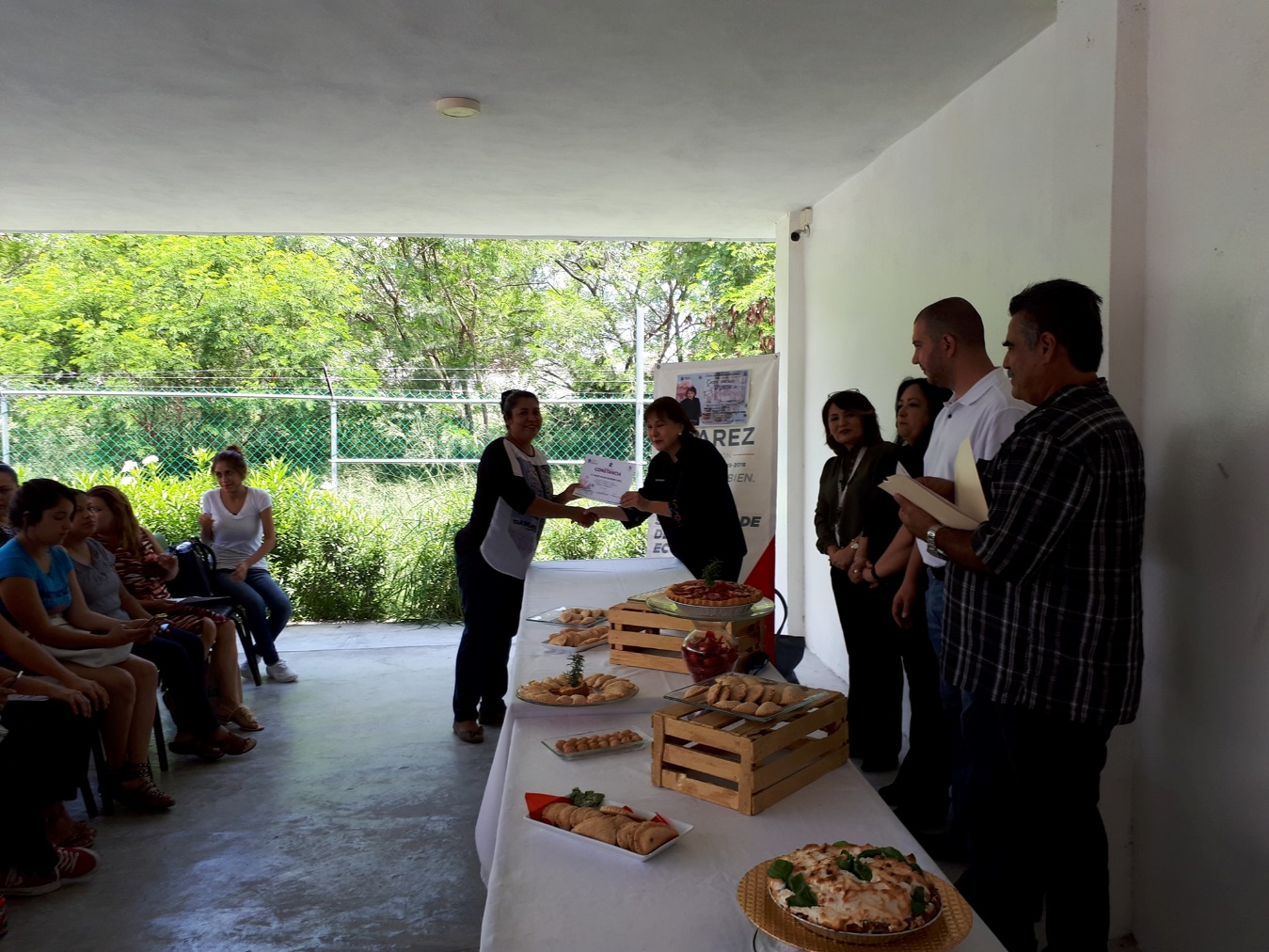 	+++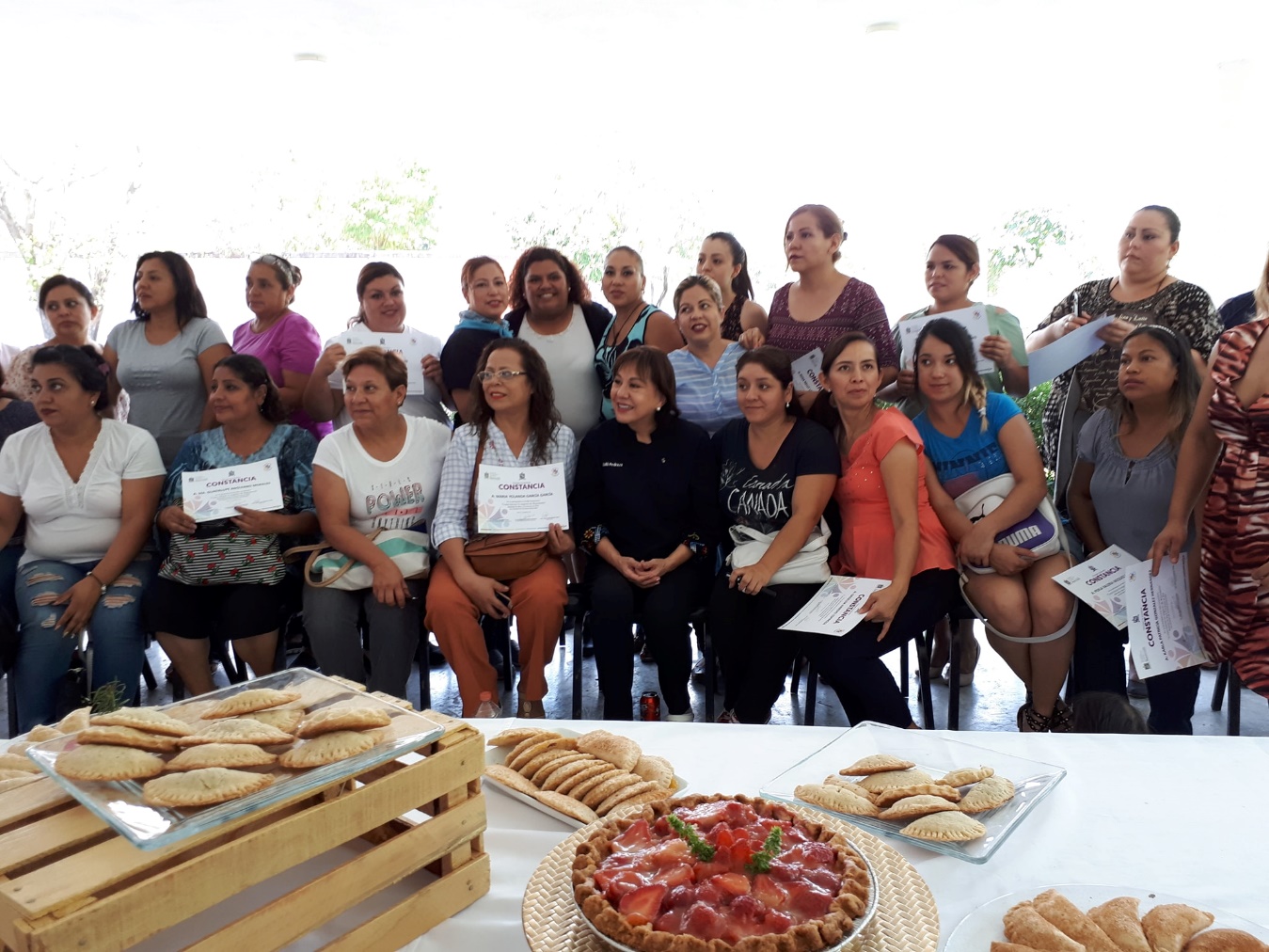 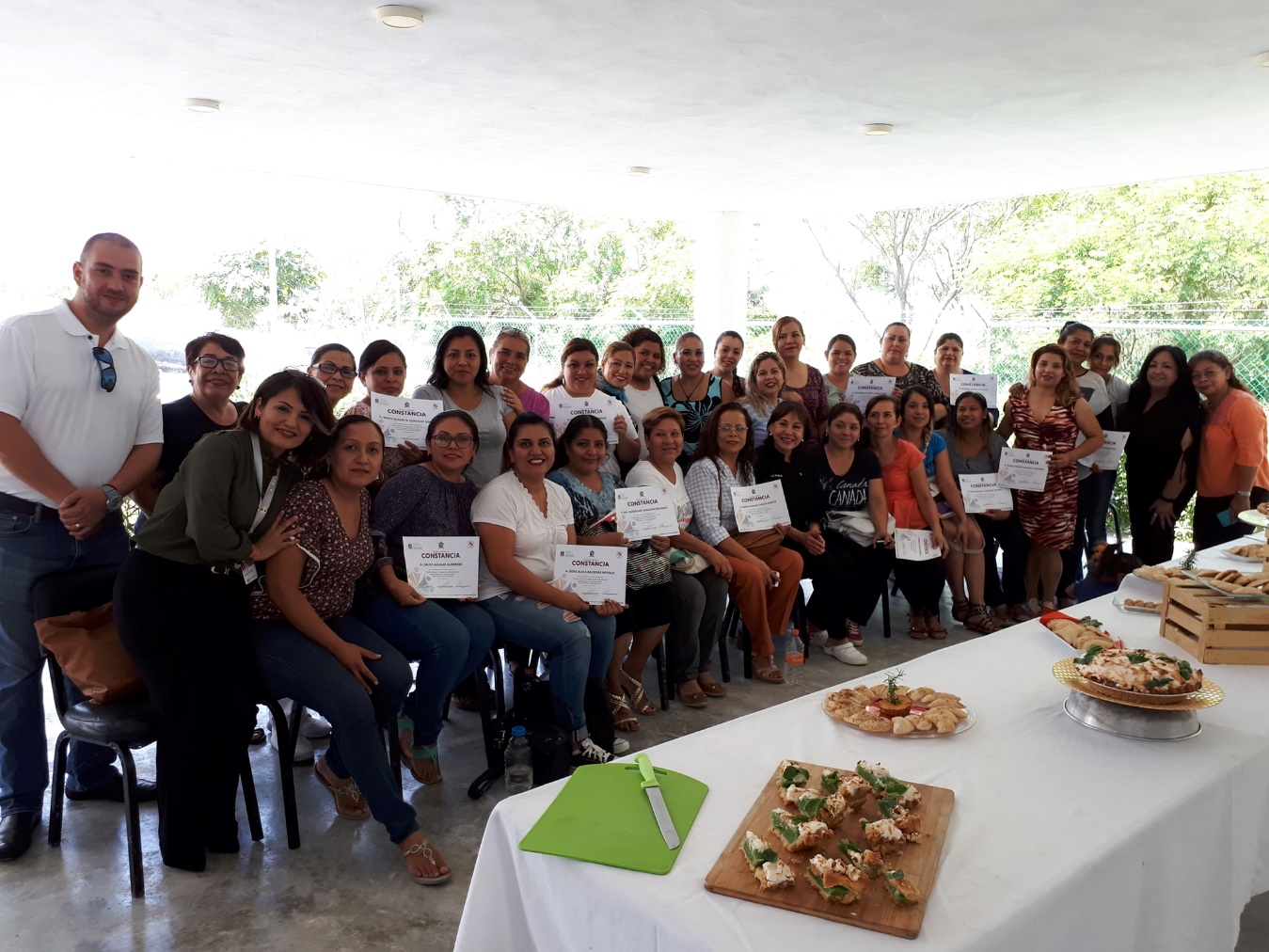 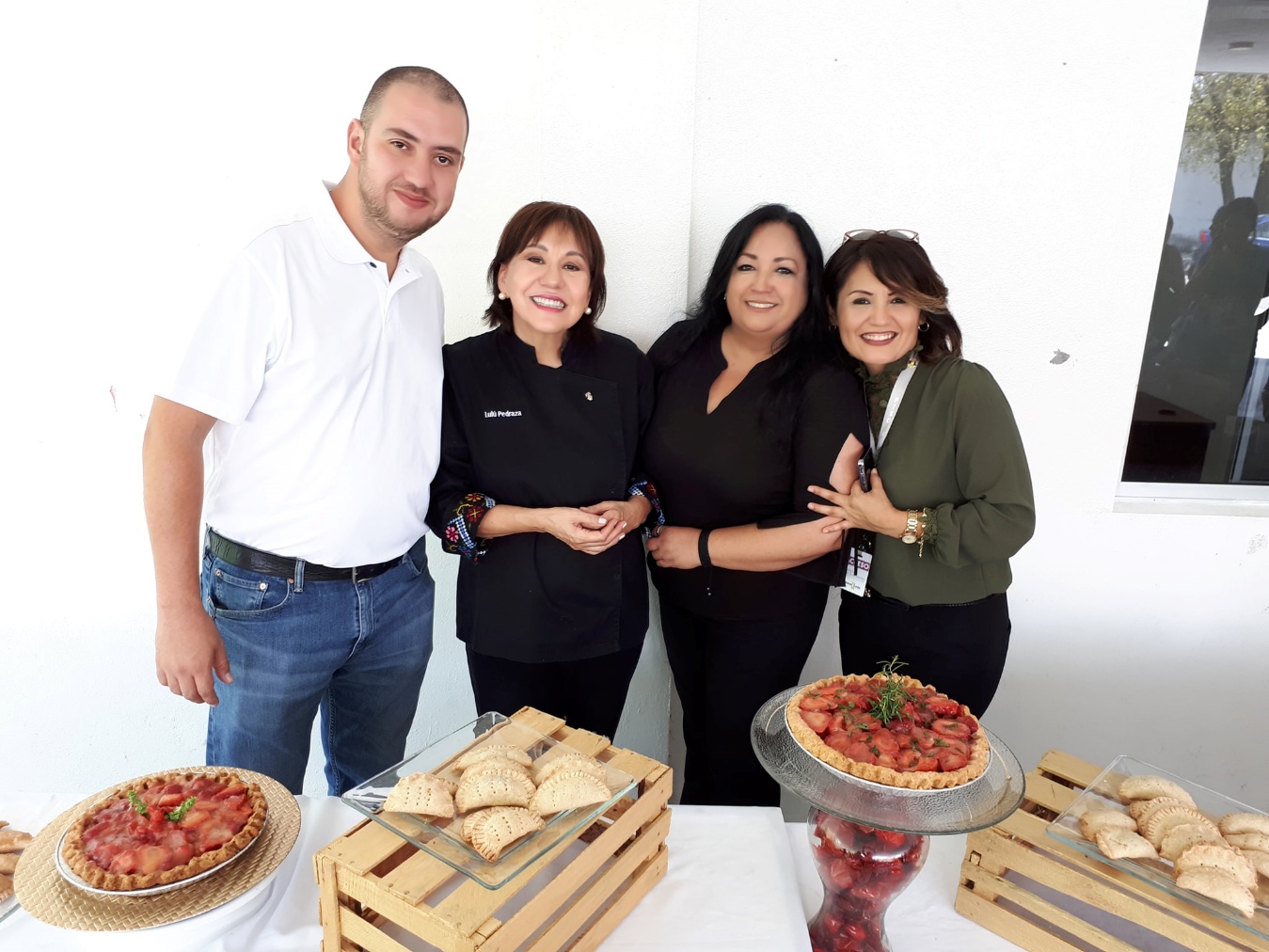 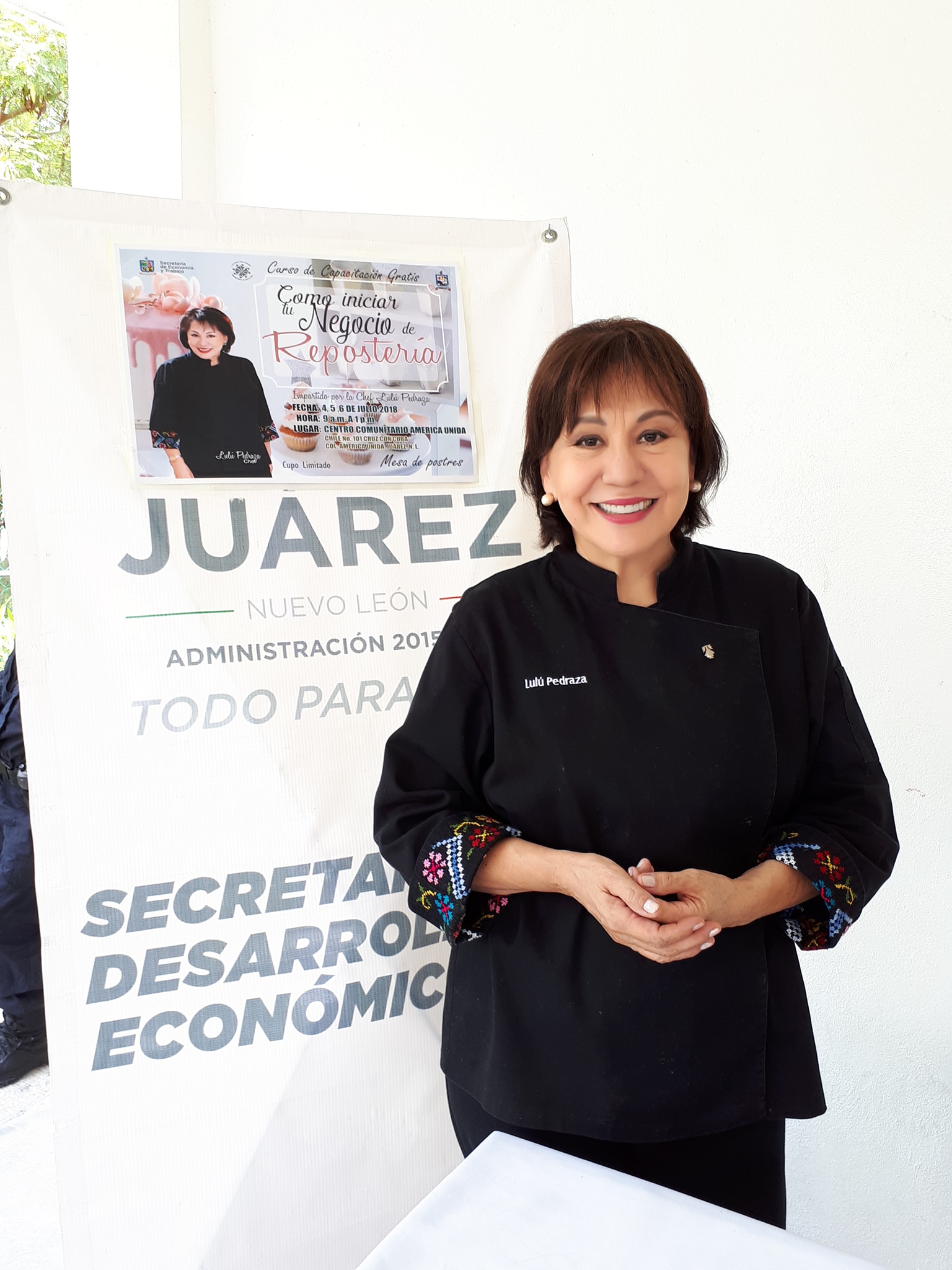 